What the Resurrection MeansJohn 11:25-26
25 Jesus told her, “I am the resurrection and the life. Anyone who believes in me will live, even after dying. 26 Everyone who lives in me and believes in me will never ever die. Do you believe this, Martha?”1 Corinthians 15:17
And if Christ has not been raised, then your faith is useless and you are still guilty of your sins.1. It means we have been forgiven from our sinsRomans 4:25
He was handed over to die because of our sins, and he was raised to life to make us right with God.John 1:29
The next day John saw Jesus coming toward him and said, “Look! The Lamb of God who takes away the sin of the world!Hebrews 9:22
In fact, according to the law of Moses, nearly everything was purified with blood. For without the shedding of blood, there is no forgiveness.2. It means that the dead are raised1Corinthians 15:23-24, 51-52
23 But there is an order to this resurrection: Christ was raised as the first of the harvest; then all who belong to Christ will be raised when he comes back. 24 After that the end will come, when he will turn the Kingdom over to God the Father, having destroyed every ruler and authority and power.
51 But let me reveal to you a wonderful secret. We will not all die, but we will all be transformed! 52 It will happen in a moment, in the blink of an eye, when the last trumpet is blown. For when the trumpet sounds, those who have died will be raised to live forever. And we who are living will also be transformed.3. It means being able to be born again into a new resurrected life1Peter 1:3-4
3 All praise to God, the Father of our Lord Jesus Christ. It is by his great mercy that we have been born again, because God raised Jesus Christ from the dead. Now we live with great expectation, 4 and we have a priceless inheritance—an inheritance that is kept in heaven for you, pure and undefiled, beyond the reach of change and decay.Ephesians 2:5-6
5 that even though we were dead because of our sins, he gave us life when he raised Christ from the dead. (It is only by God’s grace that you have been saved!) 6 For he raised us from the dead along with Christ and seated us with him in the heavenly realms because we are united with Christ Jesus.John 15:26
“But I will send you the Advocate—the Spirit of truth. He will come to you from the Father and will testify all about me.4. It means being able to live a new resurrected lifeJohn 11:4, 14-15, 23, 25-26, 40, 43-44
4 But when Jesus heard about it he said, “Lazarus’s sickness will not end in death. No, it happened for the glory of God so that the Son of God will receive glory from this.”14 So he told them plainly, “Lazarus is dead. 15 And for your sakes, I’m glad I wasn’t there, for now you will really believe. Come, let’s go see him.”
23 Jesus told her, “Your brother will rise again.”
25 Jesus told her, “I am the resurrection and the life. Anyone who believes in me will live, even after dying. 26 Everyone who lives in me and believes in me will never ever die. Do you believe this, Martha?”
40 Jesus responded, “Didn’t I tell you that you would see God’s glory if you believe?”
43 Then Jesus shouted, “Lazarus, come out!” 44 And the dead man came out, his hands and feet bound in graveclothes, his face wrapped in a headcloth. Jesus told them, “Unwrap him and let him go!”John 5:30
I can do nothing on my own. I judge as God tells me. Therefore, my judgment is just, because I carry out the will of the one who sent me, not my own will.John 8:28
So Jesus said, “When you have lifted up the Son of Man on the cross, then you will understand that I Am he. I do nothing on my own but say only what the Father taught me.(Bible References in New Living Translation)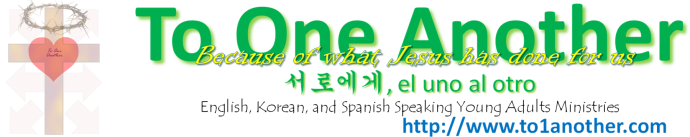 